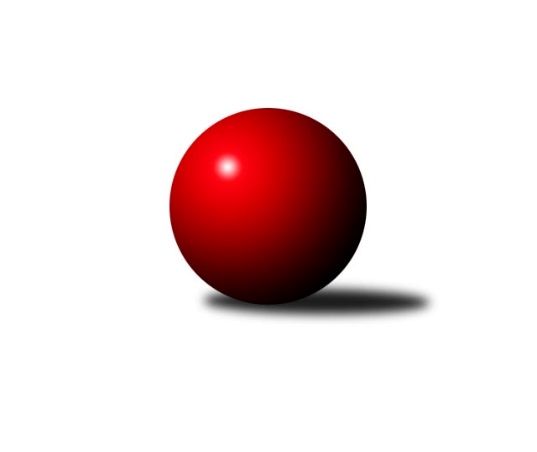 Č.20Ročník 2021/2022	9.4.2022Nejlepšího výkonu v tomto kole: 3374 dosáhlo družstvo: KK Kosmonosy A2. KLZ A 2021/2022Výsledky 20. kolaSouhrnný přehled výsledků:SKK Jičín	- TJ Bižuterie Jablonec nad Nisou	6:2	3156:3047	14.0:10.0	9.4.KK Kosmonosy A	- SK Žižkov Praha	5:3	3374:3316	13.5:10.5	9.4.KK Jiří Poděbrady	- TJ Lokomotiva Ústí n. L. 	6:2	3174:3109	14.0:10.0	9.4.SKK Jičín	- TJ Lokomotiva Ústí n. L. 	8:0	3173:2848	19.0:5.0	2.4.TJ Bižuterie Jablonec nad Nisou	- KK Jiří Poděbrady	2:6	2919:2949	10.0:14.0	2.4.TJ Lokomotiva Ústí n. L. 	- KK Jiří Poděbrady	2:6	3133:3190	11.5:12.5	3.4.Tabulka družstev:	1.	SKK Jičín	20	15	2	3	111.5 : 48.5 	287.0 : 193.0 	 3180	32	2.	TJ Bižuterie Jablonec nad Nisou	20	12	1	7	88.0 : 72.0 	243.0 : 237.0 	 3130	25	3.	SK Žižkov Praha	20	11	1	8	87.5 : 72.5 	247.5 : 232.5 	 3178	23	4.	KK Kosmonosy A	20	9	2	9	90.0 : 70.0 	261.0 : 219.0 	 3147	20	5.	KK Jiří Poděbrady	20	5	2	13	56.0 : 104.0 	198.0 : 282.0 	 3072	12	6.	TJ Lokomotiva Ústí n. L.	20	3	2	15	47.0 : 113.0 	203.5 : 276.5 	 3043	8Podrobné výsledky kola:	 SKK Jičín	3156	6:2	3047	TJ Bižuterie Jablonec nad Nisou	Dana Viková *1	123 	 136 	 134 	126	519 	 3.5:0.5 	 448 	 123	111 	 107	107	Zdeňka Kvapilová *2	Alena Šedivá	129 	 124 	 138 	120	511 	 2.5:1.5 	 467 	 135	124 	 106	102	Lenka Stejskalová	Helena Šamalová	125 	 130 	 133 	131	519 	 2:2 	 515 	 133	129 	 136	117	Iveta Seifertová st.	Tereza Kroupová *3	122 	 106 	 153 	134	515 	 1:3 	 546 	 135	140 	 134	137	Adéla Víšová	Petra Abelová	140 	 138 	 125 	144	547 	 3:1 	 525 	 134	115 	 133	143	Jana Florianová	Alice Tauerová	149 	 131 	 134 	131	545 	 2:2 	 546 	 137	137 	 126	146	Lucie Slavíkovározhodčí: Martin Mazáčekstřídání: *1 od 61. hodu Lucie Vrbatová, *2 od 61. hodu Jana Gembecová, *3 od 61. hodu Denisa KroupováNejlepší výkon utkání: 547 - Petra Abelová	 KK Kosmonosy A	3374	5:3	3316	SK Žižkov Praha	Hana Mlejnková	148 	 129 	 133 	143	553 	 2:2 	 554 	 143	131 	 143	137	Kateřina Katzová	Karolína Kovaříková	139 	 148 	 154 	132	573 	 1.5:2.5 	 609 	 132	156 	 154	167	Blanka Mašková	Tereza Nováková	123 	 128 	 143 	132	526 	 0:4 	 588 	 143	151 	 150	144	Lucie Řehánková	Tereza Votočková	148 	 137 	 132 	123	540 	 3:1 	 517 	 140	133 	 118	126	Anna Sailerová	Tereza Bendová	139 	 129 	 156 	164	588 	 3:1 	 545 	 134	146 	 145	120	Hedvika Mizerová	Lucie Holubová	142 	 146 	 136 	170	594 	 4:0 	 503 	 124	115 	 127	137	Lenka Boštická *1rozhodčí: Vladislav Tajčstřídání: *1 od 61. hodu Irini SedláčkováNejlepší výkon utkání: 609 - Blanka Mašková	 KK Jiří Poděbrady	3174	6:2	3109	TJ Lokomotiva Ústí n. L. 	Zuzana Holcmanová	147 	 130 	 137 	126	540 	 1:3 	 546 	 123	136 	 154	133	Eliška Holakovská	Michaela Moravcová	124 	 135 	 140 	137	536 	 2:2 	 517 	 127	127 	 125	138	Barbora Vašáková	Lenka Honzíková	158 	 130 	 125 	116	529 	 3:1 	 489 	 129	129 	 103	128	Kateřina Holubová	Magdaléna Moravcová	108 	 147 	 134 	123	512 	 2:2 	 533 	 145	121 	 128	139	Zuzana Tiličková	Zdeňka Dejdová	139 	 133 	 146 	124	542 	 3:1 	 520 	 131	124 	 127	138	Lucie Stránská	Jana Takáčová	130 	 129 	 128 	128	515 	 3:1 	 504 	 138	125 	 120	121	Šárka Vohnoutovározhodčí: Jiří MiláčekNejlepší výkon utkání: 546 - Eliška Holakovská	 SKK Jičín	3173	8:0	2848	TJ Lokomotiva Ústí n. L. 	Helena Šamalová	117 	 123 	 133 	140	513 	 3:1 	 460 	 130	96 	 109	125	Kristýna Vorlická	Denisa Kroupová	132 	 154 	 130 	119	535 	 4:0 	 442 	 113	117 	 104	108	Eliška Holakovská	Lenka Vávrová	132 	 155 	 150 	133	570 	 3:1 	 494 	 114	117 	 124	139	Šárka Vohnoutová	Tereza Kroupová	111 	 129 	 120 	101	461 	 3:1 	 432 	 103	99 	 99	131	Květuše Strachoňová	Petra Abelová	128 	 138 	 157 	143	566 	 3:1 	 520 	 131	136 	 123	130	Barbora Vašáková	Lucie Vrbatová	125 	 134 	 125 	144	528 	 3:1 	 500 	 115	124 	 142	119	Lucie Stránskározhodčí: Pavlata VladimírNejlepší výkon utkání: 570 - Lenka Vávrová	 TJ Bižuterie Jablonec nad Nisou	2919	2:6	2949	KK Jiří Poděbrady	Lenka Stejskalová	133 	 134 	 115 	120	502 	 1:3 	 519 	 135	121 	 134	129	Michaela Moravcová	Iveta Seifertová ml.	104 	 113 	 114 	132	463 	 1:3 	 491 	 141	125 	 115	110	Zdeňka Dejdová	Zdeňka Kvapilová	95 	 101 	 115 	133	444 	 0:4 	 532 	 127	129 	 129	147	Jana Takáčová	Jana Gembecová	121 	 117 	 107 	92	437 	 1:3 	 498 	 114	123 	 123	138	Zuzana Holcmanová	Jana Florianová	137 	 152 	 121 	136	546 	 3:1 	 465 	 106	115 	 133	111	Dita Kotorová	Iveta Seifertová st.	126 	 149 	 128 	124	527 	 4:0 	 444 	 118	117 	 113	96	Lada Tichározhodčí: Jiří TůmaNejlepší výkon utkání: 546 - Jana Florianová	 TJ Lokomotiva Ústí n. L. 	3133	2:6	3190	KK Jiří Poděbrady	Barbora Vašáková	132 	 126 	 141 	161	560 	 1:3 	 551 	 135	130 	 144	142	Zdeňka Dejdová	Eliška Holakovská	124 	 98 	 128 	130	480 	 2:2 	 528 	 147	141 	 117	123	Michaela Moravcová	Šárka Vohnoutová	145 	 132 	 120 	141	538 	 2:2 	 521 	 126	116 	 128	151	Magdaléna Moravcová	Zuzana Tiličková	112 	 127 	 134 	118	491 	 1:3 	 541 	 122	152 	 131	136	Zuzana Holcmanová	Michaela Šuterová	135 	 124 	 136 	126	521 	 2:2 	 536 	 120	140 	 133	143	Lenka Honzíková	Lucie Stránská	132 	 124 	 133 	154	543 	 3.5:0.5 	 513 	 127	124 	 129	133	Jana Takáčovározhodčí: Josef MatoušekNejlepší výkon utkání: 560 - Barbora VašákováPořadí jednotlivců:	jméno hráče	družstvo	celkem	plné	dorážka	chyby	poměr kuž.	Maximum	1.	Lucie Slavíková 	TJ Bižuterie Jablonec nad Nisou	553.13	364.4	188.8	4.6	5/6	(573)	2.	Blanka Mašková 	SK Žižkov Praha	549.67	367.7	182.0	6.4	6/6	(609)	3.	Lucie Vrbatová 	SKK Jičín	545.94	360.6	185.3	3.3	6/6	(577)	4.	Karolína Kovaříková 	KK Kosmonosy A	544.38	365.0	179.4	5.6	6/6	(587)	5.	Lenka Vávrová 	SKK Jičín	543.94	362.3	181.6	3.4	6/6	(600)	6.	Jana Florianová 	TJ Bižuterie Jablonec nad Nisou	542.75	358.4	184.3	4.0	6/6	(572)	7.	Lucie Holubová 	KK Kosmonosy A	542.31	375.7	166.6	4.2	4/6	(594)	8.	Lenka Boštická 	SK Žižkov Praha	541.67	367.4	174.3	5.7	6/6	(595)	9.	Adéla Víšová 	TJ Bižuterie Jablonec nad Nisou	537.42	362.4	175.0	4.3	6/6	(579)	10.	Kateřina Katzová 	SK Žižkov Praha	534.72	363.8	170.9	6.8	6/6	(589)	11.	Zuzana Tiličková 	TJ Lokomotiva Ústí n. L. 	534.69	367.5	167.2	10.2	4/6	(581)	12.	Tereza Bendová 	KK Kosmonosy A	534.35	359.5	174.8	6.9	6/6	(588)	13.	Alena Šedivá 	SKK Jičín	533.98	364.3	169.7	6.0	6/6	(596)	14.	Denisa Kroupová 	SKK Jičín	532.90	365.1	167.8	6.9	5/6	(543)	15.	Helena Šamalová 	SKK Jičín	532.15	360.6	171.6	5.7	5/6	(572)	16.	Anna Sailerová 	SK Žižkov Praha	531.60	362.7	168.9	4.5	5/6	(595)	17.	Lucie Řehánková 	SK Žižkov Praha	530.76	361.4	169.3	5.5	6/6	(588)	18.	Petra Abelová 	SKK Jičín	530.06	365.5	164.6	6.6	5/6	(571)	19.	Lucie Dlouhá 	KK Kosmonosy A	529.03	358.6	170.4	6.3	6/6	(567)	20.	Tereza Nováková 	KK Kosmonosy A	528.63	356.7	171.9	6.8	5/6	(565)	21.	Lenka Honzíková 	KK Jiří Poděbrady	525.92	359.4	166.5	5.7	4/6	(546)	22.	Blanka Mizerová 	SK Žižkov Praha	524.88	361.6	163.3	4.5	6/6	(588)	23.	Iveta Seifertová  st.	TJ Bižuterie Jablonec nad Nisou	524.78	358.7	166.1	8.3	6/6	(558)	24.	Hedvika Mizerová 	SK Žižkov Praha	523.78	356.7	167.1	7.3	6/6	(571)	25.	Lucie Stránská 	TJ Lokomotiva Ústí n. L. 	523.23	359.0	164.2	7.4	6/6	(583)	26.	Monika Hercíková 	SKK Jičín	523.07	359.5	163.6	7.1	6/6	(577)	27.	Zdeňka Dejdová 	KK Jiří Poděbrady	523.03	359.4	163.7	6.2	6/6	(583)	28.	Zuzana Holcmanová 	KK Jiří Poděbrady	522.56	353.7	168.8	6.9	6/6	(558)	29.	Barbora Vašáková 	TJ Lokomotiva Ústí n. L. 	522.34	354.8	167.6	6.9	6/6	(579)	30.	Nikola Sobíšková 	KK Kosmonosy A	521.47	355.3	166.2	6.0	5/6	(607)	31.	Dana Viková 	SKK Jičín	521.05	358.5	162.6	7.5	5/6	(557)	32.	Michaela Moravcová 	KK Jiří Poděbrady	520.09	363.5	156.6	8.3	6/6	(554)	33.	Hana Mlejnková 	KK Kosmonosy A	519.97	353.9	166.1	6.8	5/6	(553)	34.	Jana Burocková 	KK Kosmonosy A	519.30	357.4	161.9	8.7	6/6	(568)	35.	Alice Tauerová 	SKK Jičín	518.72	353.7	165.0	7.6	6/6	(550)	36.	Tereza Votočková 	KK Kosmonosy A	515.57	357.1	158.4	8.3	5/6	(549)	37.	Jitka Vacková 	TJ Bižuterie Jablonec nad Nisou	513.98	351.3	162.7	7.1	5/6	(575)	38.	Jana Takáčová 	KK Jiří Poděbrady	513.89	352.0	161.9	7.1	6/6	(563)	39.	Lenka Stejskalová 	TJ Bižuterie Jablonec nad Nisou	511.33	356.3	155.0	8.5	6/6	(554)	40.	Šárka Vohnoutová 	TJ Lokomotiva Ústí n. L. 	511.28	351.0	160.3	7.1	6/6	(580)	41.	Jana Balzerová 	TJ Lokomotiva Ústí n. L. 	510.58	354.9	155.7	10.6	6/6	(558)	42.	Magdaléna Moravcová 	KK Jiří Poděbrady	506.97	353.6	153.4	11.0	6/6	(535)	43.	Olga Petráčková 	TJ Bižuterie Jablonec nad Nisou	505.25	345.5	159.8	9.1	4/6	(521)	44.	Lada Tichá 	KK Jiří Poděbrady	501.25	353.7	147.6	9.6	4/6	(554)	45.	Dita Kotorová 	KK Jiří Poděbrady	493.40	341.9	151.5	12.3	5/6	(533)	46.	Eliška Holakovská 	TJ Lokomotiva Ústí n. L. 	467.47	324.0	143.5	13.1	6/6	(546)		Hana Křemenová 	SK Žižkov Praha	576.00	381.0	195.0	2.0	1/6	(576)		Michaela Šuterová 	TJ Lokomotiva Ústí n. L. 	532.57	357.6	175.0	4.4	3/6	(552)		Marie Kolářová 	SKK Jičín	530.00	347.0	183.0	4.0	1/6	(530)		Pavlína Říhová 	KK Kosmonosy A	522.67	364.7	158.0	7.0	3/6	(542)		Jitka Havlíková 	TJ Bižuterie Jablonec nad Nisou	509.00	349.9	159.1	10.7	3/6	(544)		Kateřina Holubová 	TJ Lokomotiva Ústí n. L. 	502.28	350.0	152.3	8.2	3/6	(562)		Jana Bínová 	SKK Jičín	502.00	346.0	156.0	7.0	1/6	(502)		Marcela Bořutová 	TJ Lokomotiva Ústí n. L. 	500.50	358.0	142.5	12.5	2/6	(530)		Iveta Seifertová  ml.	TJ Bižuterie Jablonec nad Nisou	486.00	335.1	150.9	11.3	3/6	(506)		Irini Sedláčková 	SK Žižkov Praha	484.50	356.5	128.0	15.5	2/6	(502)		Tereza Kroupová 	SKK Jičín	476.50	344.0	132.5	12.5	2/6	(492)		Zdeňka Kvapilová 	TJ Bižuterie Jablonec nad Nisou	475.00	338.7	136.3	14.0	3/6	(492)		Jitka Sottnerová 	TJ Lokomotiva Ústí n. L. 	472.00	322.0	150.0	11.0	2/6	(474)		Kristýna Vorlická 	TJ Lokomotiva Ústí n. L. 	466.50	340.0	126.5	17.0	2/6	(473)		Jana Gembecová 	TJ Bižuterie Jablonec nad Nisou	455.00	330.0	125.0	13.8	2/6	(470)		Vlasta Kohoutová 	KK Jiří Poděbrady	439.00	315.0	124.0	14.0	1/6	(439)		Květuše Strachoňová 	TJ Lokomotiva Ústí n. L. 	432.00	322.0	110.0	21.0	1/6	(432)		Iva Kunová 	TJ Bižuterie Jablonec nad Nisou	397.00	300.0	97.0	26.0	1/6	(397)Sportovně technické informace:Starty náhradníků:registrační číslo	jméno a příjmení 	datum startu 	družstvo	číslo startu26569	Kristýna Vorlická	02.04.2022	TJ Lokomotiva Ústí n. L. 	2x11316	Zuzana Tiličková	09.04.2022	TJ Lokomotiva Ústí n. L. 	4x25653	Květuše Strachoňová	02.04.2022	TJ Lokomotiva Ústí n. L. 	1x13090	Michaela Šuterová	03.04.2022	TJ Lokomotiva Ústí n. L. 	3x1048	Anna Sailerová	09.04.2022	SK Žižkov Praha	5x1049	Irini Sedláčková	09.04.2022	SK Žižkov Praha	4x4108	Zdeňka Kvapilová	09.04.2022	TJ Bižuterie Jablonec nad Nisou	5x
Hráči dopsaní na soupisku:registrační číslo	jméno a příjmení 	datum startu 	družstvo	Program dalšího kola:Nejlepší šestka kola - absolutněNejlepší šestka kola - absolutněNejlepší šestka kola - absolutněNejlepší šestka kola - absolutněNejlepší šestka kola - dle průměru kuželenNejlepší šestka kola - dle průměru kuželenNejlepší šestka kola - dle průměru kuželenNejlepší šestka kola - dle průměru kuželenNejlepší šestka kola - dle průměru kuželenPočetJménoNázev týmuVýkonPočetJménoNázev týmuPrůměr (%)Výkon8xBlanka MaškováŽižkov Praha6095xBlanka MaškováŽižkov Praha115.196094xLucie HolubováKosmonosy A5944xLucie HolubováKosmonosy A112.355944xTereza BendováKosmonosy A5883xLucie ŘehánkováŽižkov Praha111.215885xLucie ŘehánkováŽižkov Praha5883xTereza BendováKosmonosy A111.215888xKarolína KovaříkováKosmonosy A5737xKarolína KovaříkováKosmonosy A108.385739xKateřina KatzováŽižkov Praha5545xPetra AbelováJičín 105.74547